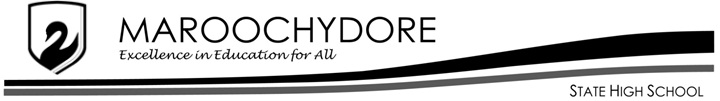 Year:Year:Unit: Subject:Subject:Assessment: LGLEARNING GOALS and SUCCESS CRITERIALEARNING GOALS and SUCCESS CRITERIALEARNING GOALS and SUCCESS CRITERIALEARNING GOALS and SUCCESS CRITERIALEARNING GOALS and SUCCESS CRITERIAI feel confident with this…
(Date/Ref)I only need a little help with thisI can do some of this but need a lot of helpI don’t know this at all-yet!14 lessons SC8 SC8I can discuss the wave model of lightI can discuss the wave model of lightI can discuss the wave model of light14 lessons SC9 SC9I can identify the wavelength and frequency of a wave from a diagramI can identify the wavelength and frequency of a wave from a diagramI can identify the wavelength and frequency of a wave from a diagram14 lessonsSC10SC10I can identify light as part of the electromagnetic spectrum (ROYGBIV)I can identify light as part of the electromagnetic spectrum (ROYGBIV)I can identify light as part of the electromagnetic spectrum (ROYGBIV)14 lessonsSC10SC10I can explore and describe the movement of light energy through different mediaI can explore and describe the movement of light energy through different mediaI can explore and describe the movement of light energy through different media14 lessonsSC11SC11I can explain the movement of light through a glass block using a diagramI can explain the movement of light through a glass block using a diagramI can explain the movement of light through a glass block using a diagram14 lessonsSC12SC12I can investigate reflection and refraction of lightI can investigate reflection and refraction of lightI can investigate reflection and refraction of light14 lessonsSC13SC13I can explain the reflection of refraction of light using labelled diagramsI can explain the reflection of refraction of light using labelled diagramsI can explain the reflection of refraction of light using labelled diagrams14 lessonsLG1LG1Students will be able to explain light energy transfer through different mediums using wave and particle models (ACSSU182)Students will be able to explain light energy transfer through different mediums using wave and particle models (ACSSU182)Students will be able to explain light energy transfer through different mediums using wave and particle models (ACSSU182)22 LessonsSC15SC15I can explain how sound energy is transmitted using the wave modelI can explain how sound energy is transmitted using the wave modelI can explain how sound energy is transmitted using the wave model22 LessonsSC16SC16I can describe transverse waves and longitudinal wavesI can describe transverse waves and longitudinal wavesI can describe transverse waves and longitudinal waves22 LessonsSC17SC17I can explain pitch and loudness in terms of wave propertiesI can explain pitch and loudness in terms of wave propertiesI can explain pitch and loudness in terms of wave properties22 LessonsSC18SC18I can explain how and why the speed of sound changes in different materialsI can explain how and why the speed of sound changes in different materialsI can explain how and why the speed of sound changes in different materials22 LessonsLG2LG2Students will be able to explain sound energy transfer through different mediums using wave and particle models (ACSSU182)Students will be able to explain sound energy transfer through different mediums using wave and particle models (ACSSU182)Students will be able to explain sound energy transfer through different mediums using wave and particle models (ACSSU182)33 LessonsSC19SC19I can explain electric current as the flow of electric charge in a closed circuitI can explain electric current as the flow of electric charge in a closed circuitI can explain electric current as the flow of electric charge in a closed circuit33 LessonsSC20SC20I can explain current, voltage and resistance and identify their unitI can explain current, voltage and resistance and identify their unitI can explain current, voltage and resistance and identify their unit33 LessonsSC23SC23I can investigate and explain how resistance affects the electric current in a circuit.I can investigate and explain how resistance affects the electric current in a circuit.I can investigate and explain how resistance affects the electric current in a circuit.33 LessonsLG3LG3Students will be able to investigate the factors that affect the transfer of energy through an electrical circuit (ACSSU182)Students will be able to investigate the factors that affect the transfer of energy through an electrical circuit (ACSSU182)Students will be able to investigate the factors that affect the transfer of energy through an electrical circuit (ACSSU182)418 Lessons   SC1   SC1I can discuss how the particle model is useful for understanding conductionI can discuss how the particle model is useful for understanding conductionI can discuss how the particle model is useful for understanding conduction418 LessonsSC2SC2I can explain how conduction occurs in terms of the particle modelI can explain how conduction occurs in terms of the particle modelI can explain how conduction occurs in terms of the particle model418 LessonsSC3SC3I can explore and explain the movement of heat energy through different mediums conductors and insulatorsI can explore and explain the movement of heat energy through different mediums conductors and insulatorsI can explore and explain the movement of heat energy through different mediums conductors and insulators418 LessonsSC4SC4I can explain how convection occurs in terms of the particle modelI can investigate and explain the transfer of heat through convectionI can describe the wave model and how it is useful for understanding heat transfer through radiationI can investigate and explain the transfer of heat through radiation Students will be able to explain heat energy transfer through different mediums using wave and particle models(ACSSU182)I can explain how convection occurs in terms of the particle modelI can investigate and explain the transfer of heat through convectionI can describe the wave model and how it is useful for understanding heat transfer through radiationI can investigate and explain the transfer of heat through radiation Students will be able to explain heat energy transfer through different mediums using wave and particle models(ACSSU182)I can explain how convection occurs in terms of the particle modelI can investigate and explain the transfer of heat through convectionI can describe the wave model and how it is useful for understanding heat transfer through radiationI can investigate and explain the transfer of heat through radiation Students will be able to explain heat energy transfer through different mediums using wave and particle models(ACSSU182)418 LessonsSC5SC5I can explain how convection occurs in terms of the particle modelI can investigate and explain the transfer of heat through convectionI can describe the wave model and how it is useful for understanding heat transfer through radiationI can investigate and explain the transfer of heat through radiation Students will be able to explain heat energy transfer through different mediums using wave and particle models(ACSSU182)I can explain how convection occurs in terms of the particle modelI can investigate and explain the transfer of heat through convectionI can describe the wave model and how it is useful for understanding heat transfer through radiationI can investigate and explain the transfer of heat through radiation Students will be able to explain heat energy transfer through different mediums using wave and particle models(ACSSU182)I can explain how convection occurs in terms of the particle modelI can investigate and explain the transfer of heat through convectionI can describe the wave model and how it is useful for understanding heat transfer through radiationI can investigate and explain the transfer of heat through radiation Students will be able to explain heat energy transfer through different mediums using wave and particle models(ACSSU182)418 LessonsSC6SC6I can explain how convection occurs in terms of the particle modelI can investigate and explain the transfer of heat through convectionI can describe the wave model and how it is useful for understanding heat transfer through radiationI can investigate and explain the transfer of heat through radiation Students will be able to explain heat energy transfer through different mediums using wave and particle models(ACSSU182)I can explain how convection occurs in terms of the particle modelI can investigate and explain the transfer of heat through convectionI can describe the wave model and how it is useful for understanding heat transfer through radiationI can investigate and explain the transfer of heat through radiation Students will be able to explain heat energy transfer through different mediums using wave and particle models(ACSSU182)I can explain how convection occurs in terms of the particle modelI can investigate and explain the transfer of heat through convectionI can describe the wave model and how it is useful for understanding heat transfer through radiationI can investigate and explain the transfer of heat through radiation Students will be able to explain heat energy transfer through different mediums using wave and particle models(ACSSU182)418 LessonsSC7SC7I can explain how convection occurs in terms of the particle modelI can investigate and explain the transfer of heat through convectionI can describe the wave model and how it is useful for understanding heat transfer through radiationI can investigate and explain the transfer of heat through radiation Students will be able to explain heat energy transfer through different mediums using wave and particle models(ACSSU182)I can explain how convection occurs in terms of the particle modelI can investigate and explain the transfer of heat through convectionI can describe the wave model and how it is useful for understanding heat transfer through radiationI can investigate and explain the transfer of heat through radiation Students will be able to explain heat energy transfer through different mediums using wave and particle models(ACSSU182)I can explain how convection occurs in terms of the particle modelI can investigate and explain the transfer of heat through convectionI can describe the wave model and how it is useful for understanding heat transfer through radiationI can investigate and explain the transfer of heat through radiation Students will be able to explain heat energy transfer through different mediums using wave and particle models(ACSSU182)418 LessonsLG4LG4I can explain how convection occurs in terms of the particle modelI can investigate and explain the transfer of heat through convectionI can describe the wave model and how it is useful for understanding heat transfer through radiationI can investigate and explain the transfer of heat through radiation Students will be able to explain heat energy transfer through different mediums using wave and particle models(ACSSU182)I can explain how convection occurs in terms of the particle modelI can investigate and explain the transfer of heat through convectionI can describe the wave model and how it is useful for understanding heat transfer through radiationI can investigate and explain the transfer of heat through radiation Students will be able to explain heat energy transfer through different mediums using wave and particle models(ACSSU182)I can explain how convection occurs in terms of the particle modelI can investigate and explain the transfer of heat through convectionI can describe the wave model and how it is useful for understanding heat transfer through radiationI can investigate and explain the transfer of heat through radiation Students will be able to explain heat energy transfer through different mediums using wave and particle models(ACSSU182)